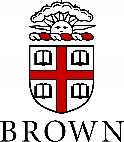 Hiring a Seasonal/Intermittent Worker in WorkdayOverviewSeasonal/Intermittent workers are hired in Workday. Criteria for hiring in this job classification include:The person in this position will work less than six months on an annually recurring basis; or,The person in this position works a regular schedule of 12 hours/week or less for any number of months; or,The person in this position does not have a regular schedule or works a very part time schedule on an as-needed basis.Hiring Process GuidelinesPlease complete the steps below when hiring, terminating, and re-hiring workers in this job classification:Develop a job description for this position and forward it to University HR-Compensation Services for grading.Complete the Create Position and Create Job Requisition business processes in Workday using the Seasonal/Intermittent sub-type. Enter end employment date of the work need for this cycle to hire.Terminate employment at the end of each work cycle for recurring employees.If former employee returns for next work cycle, no new recruitment process is required:Use reason code Rehire/Reactivate Seasonal Employee to initiate and approve, indicating reactivation of the former incumbent.Employee is not required to complete new I-9 or background check if returning from the previous work cycle.If there is a break in service or work cycle where employee does not return, a new I-9 and background check are required.Seasonal/Intermittent Employees Benefits & Compensation ChecklistSeasonal/Intermittent Employees Benefits & Compensation ChecklistBenefits eligible?NoPurchase Brown benefits?NoParticipate in retirement?Yes, but no employer matchSick & Safe Leave?Yes, eligible for 7 hours after 5 months of employmentAnnual merit increaseNo, but may be considered for increase outside of merit processPerformance review?No